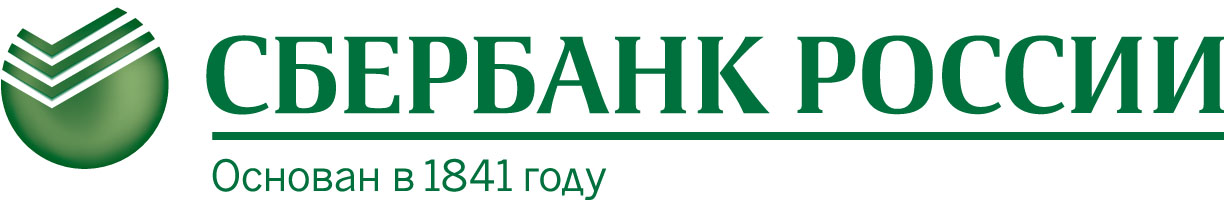 ДОГОВОРо предоставлении банковской гарантии № 55/0095/0000/542г. Санкт-Петербург									   «___» января 2017г. Публичное акционерное общество «Сбербанк России», именуемое в дальнейшем «ГАРАНТ», в лице Начальника управления кредитования Головного отделения по Санкт-Петербургу Северо-Западного банка ПАО Сбербанк Храмцовой Ольги Владимировны, действующей на основании Устава, Положения о филиале Публичного акционерного общества «Сбербанк России» – Северо-Западном банке и Доверенности № 9-ДГ-13/413 от 16.12.2015 года, с одной стороны, и Акционерное общество «Полярная морская геологоразведочная экспедиция», именуемое в дальнейшем «ПРИНЦИПАЛ», в лице Генерального директора Крюкова Владимира Дмитриевича, действующего на основании Устава, с другой стороны, далее совместно именуемые «Стороны», заключили настоящий договор, именуемый в дальнейшем «Договор», о нижеследующем:Предмет ДоговораГАРАНТ принимает на себя обязательство предоставить по форме, прилагаемой к Договору (Приложение № 1), гарантию исполнения ПРИНЦИПАЛОМ обязательств по договору/контракту, который будет заключен между ПРИНЦИПАЛОМ и Федеральным государственным бюджетным учреждением «Всероссийский научно-исследовательский институт геологии и минеральных ресурсов Мирового океана имени академика И.С.Грамберга» (Адрес:  190121, Санкт-Петербург, Английский проспект, дом 1), в соответствии с требованиями Федерального закона от 05.04.2013 № 44-ФЗ «О контрактной системе в сфере закупок товаров, работ, услуг для обеспечения государственных и муниципальных нужд»), далее - Гарантия.Сумма Гарантии -12 000 000 (Двенадцать миллионов) рублей.Срок действия Гарантии – с «25» января 2017г. по «31» января 2018г.Бенефициар – Федеральное государственное бюджетное учреждение «Всероссийский научно-исследовательский институт геологии и минеральных ресурсов Мирового океана имени академика И.С.Грамберга» (Адрес:  190121, Санкт-Петербург, Английский проспект, дом 1).Гарантией обеспечивается исполнение обязательств ПРИНЦИПАЛА перед Бенефициаром по Государственному контракту на геолого-геофизическое изучение и оценку минерально-сырьевого потенциала недр Антарктиды и её окраинных морей в составе 62 РАЭ (2 этап) (далее – Контракт), заключаемому с Бенефициаром по результатам закупки № 0372100054716000182 в сроки и на условиях, установленных Контрактом.Заверения и гарантииПРИНЦИПАЛ является юридическим лицом, надлежащим образом учрежденным и законно действующим в соответствии с законодательством Российской Федерации. ПРИНЦИПАЛ подтверждает, что все согласия, необходимые для заключения Договора и иных договоров и соглашений, предусмотренных Договором, были получены и вступили в действие, или, если они не были получены, – то будут получены и/или вступят в действие в установленном порядке до заключения соответствующих договоров и соглашений в соответствии с действующим законодательством Российской Федерации.Вся фактическая информация, представленная ПРИНЦИПАЛОМ ГАРАНТУ, является достоверной и правильной во всех существенных аспектах на дату ее предоставления. На дату заключения Договора не было утаено какой-либо информации, что могло бы в результате сделать представленную информацию неверной или вводящей в заблуждение ГАРАНТА в каких-либо существенных аспектах.В отношении ПРИНЦИПАЛА не возбуждалось судебное, арбитражное или административное производство в каком-либо суде, арбитраже или органе, которое могло бы привести к невозможности ПРИНЦИПАЛА надлежащим образом исполнять свои обязательства по Договору.ПРИНЦИПАЛОМ исполнялись и соблюдались, равно как и в настоящее время исполняются и соблюдаются во всех существенных аспектах требования законодательства, неисполнение или несоблюдение которых могло бы привести ПРИНЦИПАЛА к невозможности надлежащим образом исполнять свои обязательства по Договору. ПРИНЦИПАЛ имеет действительный и законный правовой титул или законное право пользования и эксплуатации в отношении активов, необходимых для осуществления его деятельности.Насколько известно ПРИНЦИПАЛУ, не имеют место какие-либо события или обстоятельства, которые могли бы повлиять на исполнение им обязательств по любым другим договорам или финансовым инструментам, а также которые бы могли привести ПРИНЦИПАЛА к невозможности надлежащим образом исполнять свои обязательства по Договору.Заключение и исполнение ПРИНЦИПАЛОМ Договора не противоречит его учредительным документам.  ПРИНЦИПАЛ заверяет и гарантирует, что на дату заключения Договора у ПРИНЦИПАЛА отсутствует информация о том, что между его участниками или его участниками и третьими лицами заключено корпоративное или иное аналогичное соглашение, ограничивающее его права как контрагента ГАРАНТА, или каким-либо иным образом влияющее на возможность заключения или исполнения обязательств по Договору, а также иным заключаемым с ГАРАНТОМ договорам.[ПРИНЦИПАЛ подтверждает, что согласен с размещением информации о нем при внесении ГАРАНТОМ в Единый федеральный реестр юридически значимых сведений о фактах деятельности юридических лиц, индивидуальных предпринимателей и иных субъектов экономической деятельности и размещении в информационно-телекоммуникационной сети «Интернет» сведений о выдаче гарантии по Договору (с указанием идентификаторов БЕНЕФИЦИАРА и ПРИНЦИПАЛА) и ее существенных условиях в соответствии с Федеральным законом от 08.08.2001 № 129-ФЗ «О государственной регистрации юридических лиц и индивидуальных предпринимателей».Порядок предоставления ГарантииГАРАНТ не позднее «__» января 2017г. передает Гарантию ПРИНЦИПАЛУ для дальнейшей передачи Бенефициару.ГАРАНТ осуществляет мероприятия, предусмотренные п.3.1 Договора:После заключения и предоставления ГАРАНТУ соглашения(ий) о праве ГАРАНТА на списание средств без распоряжения плательщика в погашение просроченной задолженности по Договору со счета(ов) ПРИНЦИПАЛА, указанных в Приложении № 2.После уплаты ПРИНЦИПАЛОМ вознаграждения в размере, определенном в соответствии с п. 4.1 Договора.Комиссионные платежиЗа предоставление Гарантии с ПРИНЦИПАЛА взимается вознаграждение. Вознаграждение за предоставление Гарантии ПРИНЦИПАЛ уплачивает единовременно не позднее даты передачи Гарантии ПРИНЦИПАЛУ в размере 2,5 (Две целых пять десятых) процента годовых от суммы Гарантии, указанной в п.1.1 Договора, за период, начиная с даты предоставления Гарантии, указанной в реквизитах Гарантии (включительно), и заканчивая датой истечения срока действия Гарантии (включительно), указанной в тексте Гарантии 4.1.1. В случае возврата ПРИНЦИПАЛОМ или Бенефициаром ГАРАНТУ оригинального экземпляра Гарантии, и/или получения ГАРАНТОМ письменного уведомления Бенефициара (в форме заказного письма с уведомлением) о досрочном прекращении действия Гарантии или об освобождении ГАРАНТА от обязательств по Гарантии, а также осуществления ГАРАНТОМ платежа Бенефициару на полную сумму Гарантии, Гарантия прекращает свое действие, а вознаграждение, уплаченное ПРИНЦИПАЛОМ ГАРАНТУ в соответствии с условиями Договора, возврату не подлежит.За вынужденное отвлечение ГАРАНТОМ денежных средств в погашение обязательств ПРИНЦИПАЛА перед Бенефициаром ПРИНЦИПАЛ перечисляет ГАРАНТУ плату из расчета 14 (Четырнадцать) процентов годовых с суммы произведенного платежа по Гарантии. Плата за вынужденное отвлечение денежных средств перечисляется ПРИНЦИПАЛОМ одновременно с возмещением платежа по Гарантии. Платеж осуществляется денежными средствами в валюте Российской Федерации.Период начисления платы за вынужденное отвлечение денежных средств исчисляется с даты осуществления ГАРАНТОМ платежа Бенефициару по Гарантии (не включая эту дату) по дату возмещения ПРИНЦИПАЛОМ ГАРАНТУ суммы платежа (включительно), а в случае несвоевременного возмещения (просрочки) – по дату возмещения платежа по Гарантии, устанавливаемую в соответствии со сроком, указанным в п.6.1 Договора.Условия расчетов и платежейУплата платежей по Договору производится платежным поручением со счетов ПРИНЦИПАЛА у ГАРАНТА.В платежных поручениях суммы возмещения платежа по Гарантии, каждой из плат, перечисленных в Статье 4 Договора (далее – Комиссионные платежи) и неустоек указываются в назначении платежа отдельно по каждому из указанных видов платежей.Датой исполнения обязательств по уплате платежей по Договору является дата списания средств со счетов ПРИНЦИПАЛА у ГАРАНТА в погашение обязательств по Договору. Если дата исполнения обязательств по уплате платежей по Договору приходится на нерабочий день, то обязательства должны быть исполнены не позднее первого рабочего дня, следующего за нерабочим днемПри начислении Комиссионных платежей и неустоек используется фактическое количество календарных дней в месяце или году соответственно.  Средства, поступившие в счет погашения задолженности по Договору, в том числе списанные без распоряжения ПРИНЦИПАЛА со счетов ПРИНЦИПАЛА, направляются вне зависимости от назначения платежа, указанного в поступившем платежном документе, в первую очередь на возмещение издержек ГАРАНТА по получению исполнения, далее в следующей очередности:1)	на внесение платы за вынужденное отвлечение денежных средств, указанной в п. 0 Договора,2)	на возмещение ГАРАНТУ суммы платежа по Гарантии,3)	на уплату неустойки, указанной в п. 9.2 Договора,4)	на уплату неустойки(ек), указанной(ых) в Статье 9 Договора, кроме указанной в п. 9.2 Договора.Обязательства по Договору становятся срочными в дату наступления срока их исполнения в соответствии с условиями, установленными Договором (далее – Дата платежа).Под просроченными обязательствами в рамках Договора понимаются обязательства по Договору, не исполненные в Дату платежа.Денежные средства, поступившие в соответствии с платежными поручениями в уплату неустоек по Договору, при указании данного назначения платежа в качестве единственного в платежном документе, направляются ГАРАНТОМ на уплату неустоек в соответствии с очередностью уплаты неустоек, установленной п. 5.5 Договора.Излишне полученная сумма направляется ГАРАНТОМ на погашение обязательств в соответствии с очередностью платежей, установленной п. 5.5 Договора.Если в дату поступления от ПРИНЦИПАЛА денежных средств  сумма платежа превышает сумму, причитающуюся к уплате в соответствии с условиями Договора, то излишне полученная от ПРИНЦИПАЛА сумма после распределения в соответствии с очередностью платежей, установленной п. 5.5 Договора, возвращается ГАРАНТОМ на счет ПРИНЦИПАЛА, открытый у ГАРАНТА, не позднее первого рабочего дня, следующего за соответствующей Датой платежа / датой поступления денежных средств.В случае уплаты платежей по Договору в валюте, отличной от валюты платежа, установленной Договором, ГАРАНТ имеет право самостоятельно осуществить конверсию полученных средств в валюту платежа по Договору по курсу и на условиях ГАРАНТА, действующих на дату совершения конверсионной операции, с их дальнейшим направлением на погашение задолженности по Договору.Порядок возмещения платежа по ГарантииВ случае осуществления ГАРАНТОМ платежа по Гарантии Бенефициару или лицу, которому в соответствии с условиями Гарантии перешли права требования Бенефициара, ПРИНЦИПАЛ не позднее 10 (Десяти) рабочих дней с даты получения (включительно) от ГАРАНТА предусмотренного п. 7.2.2 Договора письменного требования о возмещении платежа возмещает ГАРАНТУ сумму произведенного платежа в полном объеме.Требование о возмещении платежа направляется по факсу, а также курьером, почтой (заказным письмом с уведомлением о вручении) или фельдъегерской службой. Дата возникновения обязательств ПРИНЦИПАЛА по возмещению суммы платежа по Гарантии определяется датой вручения требования, указанной в соответствующем документе почты, фельдъегерской службы или в документе, оформленном курьером, с учетом периода, указанного в настоящем пункте Договора.В случае невозможности вручения ПРИНЦИПАЛУ требования о возмещении платежа по Гарантии в связи с отсутствием ПРИНЦИПАЛА по адресу, указанному в Договоре (или в соответствии с п. 12.3 Договора), обязательства ПРИНЦИПАЛА по возмещению суммы платежа по Гарантии считаются возникшими с даты составления соответствующего документа почты, фельдъегерской службы или документа курьера, подтверждающего факт отсутствия ПРИНЦИПАЛА.Возмещение платежа по Гарантии производится денежными средствам в валюте Российской Федерации. Обязанности и права ГАРАНТАГАРАНТ имеет право:Требовать от ПРИНЦИПАЛА предоставления сведений и документов, подтверждающих выполнение ПРИНЦИПАЛОМ обязательств, обеспеченных Гарантией.В одностороннем порядке по своему усмотрению производить увеличение размера платы за вынужденное отвлечение денежных средств, предусмотренной п. 0 Договора, в том числе, но не исключительно, при условии принятия Банком России решений по повышению ключевой ставки и/или ставки рефинансирования (учетной ставки), с уведомлением об этом ПРИНЦИПАЛА без оформления этого изменения дополнительным соглашением.В случае увеличения ГАРАНТОМ в одностороннем порядке размера платы, предусмотренной в п. 0 Договора, указанное изменение вступает в силу через 30 (Тридцать) календарных дней с даты отправления уведомления ГАРАНТОМ, если в уведомлении не указана более поздняя дата вступления изменения в силу. Уведомление об указанных изменениях Договора направляется ПРИНЦИПАЛУ в порядке, предусмотренном Договором.В одностороннем порядке по своему усмотрению производить уменьшение размера платы за вынужденное отвлечение денежных средств, предусмотренной п. 0 Договора, в том числе, но не исключительно, при условии принятия Банком России решений по уменьшению ключевой ставки и/или ставки рефинансирования (учетной ставки)  с уведомлением об этом ПРИНЦИПАЛА без оформления этого изменения дополнительным соглашением.В случае уменьшения ГАРАНТОМ в одностороннем порядке размера платы, предусмотренной п. 0 Договора, указанное изменение вступает в силу с даты, указанной в соответствующем уведомлении ГАРАНТА.Уведомление об указанных изменениях Договора направляется ПРИНЦИПАЛУ в порядке, предусмотренном Договором.В одностороннем порядке по своему усмотрению производить уменьшение размера неустойки и/или устанавливать период времени, в течение которого неустойка не взимается, с уведомлением об этом ПРИНЦИПАЛА без оформления этого изменения дополнительным соглашением.Уменьшение размера неустойки и/или наступление периода времени, в течение которого неустойка не взимается, вступает в силу через 30 (Тридцать) календарных дней с даты отправления уведомления ГАРАНТОМ, если в уведомлении не указана иная дата вступления изменения в силу.Уведомление об указанных изменениях Договора направляется ПРИНЦИПАЛУ в порядке, предусмотренном Договором.В случае возникновения просроченной задолженности по возмещению платежа по Гарантии и/или просроченной задолженности по другим платежам, предусмотренным Договором, и/или неустоек по Договору, по мере поступления средств списывать их без распоряжения ПРИНЦИПАЛА со счетов ПРИНЦИПАЛА у ГАРАНТА в валюте обязательства в счет погашения просроченных платежей и неустоек. ГАРАНТ имеет право в соответствии с условиями соглашения о праве ГАРАНТА на списание средств без распоряжения ПРИНЦИПАЛА со счетов ПРИНЦИПАЛА, заключенного между ГАРАНТОМ и ПРИНЦИПАЛОМ, производить списание средств без распоряжения ПРИНЦИПАЛА со счетов ПРИНЦИПАЛА у ГАРАНТА в валюте обязательства с целью погашения срочной задолженности по Комиссионным платежам, предусмотренным Договором, в дату наступления срока выполнения обязательств.  ГАРАНТ письменно информирует ПРИНЦИПАЛА о факте списания средств без распоряжения ПРИНЦИПАЛА с его счетов в счет погашения просроченных платежей и неустоек в порядке, предусмотренном Договором.При недостаточности средств на счете ПРИНЦИПАЛА у ГАРАНТА в валюте обязательства для погашения просроченной задолженности и/или неустоек по Договору по мере поступления средств производить списание средств со счетов ПРИНЦИПАЛА у ГАРАНТА в валюте, отличной от валюты обязательства, с последующей конверсией списанных средств по курсу и на условиях, установленных ГАРАНТОМ для совершения конверсионных операций на дату совершения операции, с зачислением полученных в результате конверсии средств на счет ПРИНЦИПАЛА у ГАРАНТА в валюте обязательства. ГАРАНТ имеет право в соответствии с условиями соглашения о праве ГАРАНТА на списание средств без распоряжения ПРИНЦИПАЛА со счетов ПРИНЦИПАЛА, заключенного между ГАРАНТОМ и ПРИНЦИПАЛОМ, при недостаточности средств на счете ПРИНЦИПАЛА у ГАРАНТА в валюте обязательства, для погашения срочной задолженности по Договору, образовавшейся на дату выполнения обязательств, производить списание средств со счетов ПРИНЦИПАЛА у ГАРАНТА в валюте, отличной от валюты обязательства, с последующей конверсией списанных средств по курсу и на условиях, установленных ГАРАНТОМ для совершения конверсионных операций на дату совершения операции, с зачислением полученных в результате конверсии средств на счет ПРИНЦИПАЛА у ГАРАНТА в валюте обязательства. ГАРАНТ письменно информирует ПРИНЦИПАЛА о факте списания средств без распоряжения ПРИНЦИПАЛА с его счетов и конверсии указанных средств в порядке, предусмотренном Договором.В удобной для ГАРАНТА форме осуществлять проверки достоверности предоставляемых ПРИНЦИПАЛОМ отчетных и плановых показателей его хозяйственно-финансовой деятельности, а также требовать иные данные, имеющие отношение к исполнению обязательств по Договору.Отказаться от обязанности предоставить Гарантию при наличии обстоятельств, очевидно свидетельствующих о том, что ПРИНЦИПАЛ не сможет выполнить свои обязательства перед Бенефициаром, обеспеченные Гарантией, а также о том, что возмещение платежа по Гарантии не будет осуществлено ПРИНЦИПАЛОМ в установленные Договором сроки.Требовать от ПРИНЦИПАЛА в течение срока действия Договора заключения (обеспечения заключения) соглашения(ий) о праве ГАРАНТА на списание средств без распоряжения плательщика в погашение просроченной задолженности со счетов ПРИНЦИПАЛА, открытых в других банках, по форме и в сроки, установленные ГАРАНТОМ. Уведомление об указанном требовании направляется ПРИНЦИПАЛУ в порядке, предусмотренном Договором.В случае несогласия ПРИНЦИПАЛА на осуществление ГАРАНТОМ платежа по Гарантии ГАРАНТ вправе требовать от ПРИНЦИПАЛА возмещения суммы платежа, осуществленного по требованию Бенефициара, в том числе, процентов за пользование чужими денежными средствами, судебных расходов и иных убытков, вызванных нарушением обязательств ГАРАНТА перед Бенефициаром.ГАРАНТ принимает на себя следующие обязательства:Осуществить мероприятия по предоставлению Гарантии, предусмотренные п. 3.1 Договора, при выполнении условий, указанных в п. 3.2 Договора.Не позднее следующего рабочего дня после осуществления ГАРАНТОМ платежа по требованию Бенефициара ГАРАНТ обязан в письменной форме известить ПРИНЦИПАЛА об исполнении ГАРАНТОМ обязательств по Гарантии, направив ПРИНЦИПАЛУ письменное требование о возмещении платежа, в котором ГАРАНТ одновременно уведомляет ПРИНЦИПАЛА о величине ежедневно начисляемой платы за вынужденное отвлечение денежных средств. Осуществить мероприятия, предусмотренные ч. 8, ч. 8.1 и ч. 9 ст. 45 Федерального закона от 05.04.2013 № 44-ФЗ «О контрактной системе в сфере закупок товаров, работ, услуг для обеспечения государственных и муниципальных нужд», в сроки, предусмотренные ч. 11 ст. 45 указанного Федерального закона.Обязанности и права ПРИНЦИПАЛАПРИНЦИПАЛ принимает на себя следующие обязательства:Производить уплату Комиссионных платежей в размере и в сроки, определенные Договором.Уведомить ГАРАНТА о состоявшейся передаче прав Бенефициара  по  Гарантии в течение 3 (Трех) рабочих дней с даты, следующей за датой  совершения такой передачи, и предоставить ГАРАНТУ документы, подтверждающие передачу Бенефициаром права требования по Гарантии.Не позднее 2 (Двух) рабочих дней с даты получения письменного уведомления ГАРАНТА о получении от Бенефициара требования платежа по Гарантии сообщить ГАРАНТУ в письменной форме о своем согласии или о мотивированных возражениях по сути предъявленного Бенефициаром требования.Возместить ГАРАНТУ сумму платежа, осуществленного по требованию Бенефициара, в полном объеме и в срок, указанный в п. 6.1 Договора, в том числе, проценты за пользование чужими денежными средствами, судебные расходы и иные убытки, вызванные нарушением обязательств ГАРАНТА перед Бенефициаром в случае несогласия ПРИНЦИПАЛА на осуществление платежа по гарантии.По требованию ГАРАНТА в течение 3 (Трех) рабочих дней с даты получения требования предоставлять документы для контроля за выполнением ПРИНЦИПАЛОМ обязательств, обеспеченных Гарантией. Предоставлять ГАРАНТУ не позднее 275 (Двухсот семидесяти пяти) календарных дней с даты окончания периода, установленного законодательством Российской Федерации для представления годовой бухгалтерской (финансовой) отчетности в налоговые органы, аудиторское заключение (или его итоговую часть) (при обязательном по законодательству Российской Федерации аудите бухгалтерской (финансовой) отчетности).Предоставлять ГАРАНТУ ежеквартально не позднее 5 (Пяти) рабочих дней с даты окончания календарного месяца, следующего за отчетным периодом (кварталом, полугодием, 9 месяцами), а по окончании отчетного года - не позднее 5 (Пяти) рабочих дней с даты окончания периода, установленного законодательством Российской Федерации для представления годовой бухгалтерской (финансовой) отчетности в налоговые органы:бухгалтерскую (финансовую) отчетность в составе и по формам, установленным законодательством Российской Федерации, с отметкой о способе отправления документа в подразделение ФНС России (для годовой отчетности), заверенную руководителем и печатью ПРИНЦИПАЛА;расшифровки кредиторской и дебиторской задолженности с разбивкой на задолженность, платежи по которой ожидаются в течение 12 месяцев, а также более чем через 12 месяцев, с указанием наименований кредиторов, должников, суммы задолженности и дат возникновения задолженности, с указанием статуса данной задолженности (просроченная до 3 месяцев включительно/просроченная свыше 3 месяцев /текущая);расшифровки краткосрочных и долгосрочных финансовых вложений с указанием видов, сумм вложений, наименований организаций и предприятий;расшифровки задолженности по долгосрочным и краткосрочным кредитам и займам (включая вексельные и облигационные) с указанием кредиторов, суммы задолженности, срока кредитования, процентной ставки (доходности купона), графика погашения и уплаты процентов, суммы просроченных процентов;расшифровки полученных обеспечений (с указанием от кого и в пользу кого получено) и предоставленных обеспечений (с указанием за кого и в пользу кого предоставлено, сроков исполнения обязательств);расшифровки прочих доходов и прочих расходов с выделением доходов и расходов, относящихся к операционной деятельности;расшифровку обязательств по лизинговым платежам, в том числе по договорам финансового лизинга, с указанием суммы платежа, графика платежей;налоговую декларацию по НДС с отметкой о способе отправления документа в подразделение ФНС России, заверенную подписью и печатью (при наличии печати) Заемщика;налоговую декларацию по налогу на прибыль с отметкой о способе отправления документа в подразделение ФНС России, заверенную подписью и печатью (при наличии печати) Заемщика;информацию о расходах по финансовому лизингу, учтенных в составе себестоимости;справки об оборотах и остатках на расчетных счетах в валюте Российской Федерации и иностранной валюте и наличии претензий к счетам;справку о доле валютной выручки в общем объеме выручки на отчетную дату;информацию на последнюю отчетную дату о дочерних (более 50% в уставном капитале) организациях с указанием долей участия в уставном капитале дочерних организаций в процентах;справку из подразделения ФНС России о состоянии расчетов с бюджетом или акт сверки расчетов с бюджетом (при наличии просроченной задолженности перед бюджетами какого-либо уровня – справку налогоплательщика с указанием сроков, объемов и причин возникновения долга); справку из подразделения Пенсионного Фонда России о состоянии расчетов с фондом или акт сверки расчетов с фондом (при наличии просроченной задолженности перед фондом – справку налогоплательщика с указанием сроков, объемов и причин возникновения долга);копии изменений и дополнений к учредительным документам (зарегистрированных в установленном законодательством порядке) и копии Листов записей в ЕГРЮЛ о государственной регистрации изменений в учредительные документы, удостоверенные нотариально или регистрирующим органом, если в течение истекшего календарного квартала внесены изменения в учредительные документы;информацию о персональном составе коллегиальных и исполнительных органов управления, о лице, осуществляющем функции единоличного исполнительного органа (с указанием занимаемой должности, в случае совмещения деятельности – иных мест работы), если в течение истекшего календарного квартала произошли изменения в составе исполнительных и/или коллегиальных органов управления, назначено новое лицо, осуществляющее функции единоличного исполнительного органа;информацию о персональном составе коллегиальных и исполнительных органов управления Управляющей компании, о лице(ах), осуществляющем(их) функции единоличного исполнительного органа (с указанием занимаемой должности, в случае совмещения деятельности – иных мест работы), если в течение истекшего календарного квартала заключен договор с Управляющей компанией, произошли изменения в составе исполнительных и/или коллегиальных органов управления Управляющей компании, назначено(ы) новое(ые) лицо(а), осуществляющее(ие) функции единоличного исполнительного органа, либо произошла замена Управляющей компании;информацию о составе акционеров, владеющих 5,0 и более процентами акций в уставном капитале, в том числе сведения об акционерах от имени которых номинальными держателями выступают другие лица, если в течение истекшего календарного квартала произошли изменения в составе акционеров, владеющих 5,0 и более процентами акций в уставном капитале;Предоставлять ГАРАНТУ ежемесячно не позднее 5 (Пяти) рабочих дней с даты окончания календарного месяца:расшифровки задолженности по долгосрочным и краткосрочным кредитам и займам (включая вексельные и облигационные) с указанием кредиторов, суммы задолженности, срока кредитования, процентной ставки (доходности купона), графика погашения и уплаты процентов, суммы просроченных процентов по состоянию на последнюю дату истекшего календарного месяца;расшифровки оборотов за истекший календарный месяц по счетам 51 «Расчетные счета» и 52 «Валютные счета»: оборотно-сальдовые ведомости по счетам 51 и 52 в разрезе открытых счетов / карточки «Анализ счета 51» и «Анализ счета 52» / справки с указанием оборотов и назначений платежей по счетам, корреспондирующим со счетами 51 и 52.Предоставлять ГАРАНТУ не позднее 5 (Пяти) рабочих дней уточненные налоговые декларации по НДС и налогу на прибыль с даты их представления в подразделение ФНС России, с отметкой о способе отправления, заверенные подписью и печатью (при наличии печати) ПРИНЦИПАЛА, в случае их предоставления.Кроме того, ПРИНЦИПАЛ обязан по требованию ГАРАНТА предоставлять другие документы (в том числе отчетно-финансовые) в течение 10 (Десяти) рабочих дней с даты получения указанного требования.При ликвидации, реорганизации или уменьшении уставного капитала (уставного фонда), уведомить ГАРАНТА в течение 3 (Трех) рабочих дней с даты принятия соответствующего решения (уполномоченным коллегиальным органом управления. Уведомление ГАРАНТА осуществляется ПРИНЦИПАЛОМ в порядке, предусмотренном Договором. Заключить (обеспечить заключение) соглашения(ий) о праве ГАРАНТА на списание средств без распоряжения плательщика в погашение просроченной задолженности по Договору с новых счетов ПРИНЦИПАЛА, открываемых у ГАРАНТА, в течение 5 (Пяти) рабочих дней с (даты направления ГАРАНТОМ уведомления об открытии нового счета. ПРИНЦИПАЛ обязан ежеквартально в период действия Гарантии предоставлять ГАРАНТУ отчет о ходе выполнения и оплаты работ по договору/ контракту, исполнение обязательств по которому обеспечено Гарантией, по форме согласованной с ГАРАНТОМ; отчет предоставляется не позднее «10» числа первого месяца каждого календарного кварталом.Обеспечить выполнение следующего условия в течение срока действия Договора: стоимость чистых активов ПРИНЦИПАЛА должна быть не менее величины его уставного капитала.Стоимость чистых активов определяется в соответствии с Приказом Минфина России № 84н от 28.08.2014 «Об утверждении Порядка определения стоимости чистых активов».Уведомить ГАРАНТА об условиях заключенного между его участниками или его участниками и третьими лицами корпоративного или иного аналогичного соглашения, ограничивающего его права как контрагента ГАРАНТА, или каким-либо иным образом влияющее на возможность исполнения обязательств по Договору, иным заключаемым с ГАРАНТОМ договорам в течение 5 (Пяти) рабочих дней со дня, когда ПРИНЦИПАЛУ стало известно о наличии таких условий соответствующего корпоративного или иного аналогичного соглашения (включительно). Возместить все суммы, уплаченные ГАРАНТОМ по Гарантии и в связи с ней (в том числе в случае признания Гарантии недействительной по любым основаниям), включая штрафы, комиссии, пени, неустойки (с учетом налогов), в том числе связанных невозможностью исполнения ГАРАНТОМ обязательств по осуществлению платежей по Гарантии в виду принятия в отношении ПРИНЦИПАЛА законодательного акта, решения правительства или государственного органа любой страны, которые частично или полностью препятствуют осуществлению платежей по Гарантии, в связи с неисполнением или ненадлежащим исполнением ПРИНЦИПАЛОМ обязательств по контракту/договору,  обязательства по которому обеспечены  Гарантией (далее - гарантируемый контракт/договор) в том числе по причине непоступления на счет ПРИНЦИПАЛА сумм, перечисленных Бенефициаром по гарантируемому контракту, в виду приятия в отношении ПРИНЦИПАЛА законодательного акта, решения правительства или государственного органа любой страны, которые частично или полностью препятствуют исполнению гарантируемого контракта. В срок не позднее 2 (Двух) рабочих дней с даты, следующей за датой, когда ПРИНЦИПАЛУ стало известно о фактическом наступлении соответствующего обстоятельства/ случая/ события, уведомлять ГАРАНТА в порядке, предусмотренном Договором, о фактическом наступлении обстоятельств/ случаев/ событий, очевидно свидетельствующих о том, что у ПРИНЦИПАЛА возникли обязательства перед Бенефициаром, обеспеченные Гарантией, в случае неисполнения которых Бенефициар будет вправе предъявить требования ГАРАНТУ по выданной Гарантии.В течение срока действия Договора обеспечить 100 (Сто) процентов перечисления выручки (в том числе авансовых платежей) по Контракту на счета ПРИНЦИПАЛА, открытые в Северо-Западном банке ПАО Сбербанк.При заключении дополнительных соглашений к Контракту ПРИНЦИПАЛ обязан в течение 10 (Десяти) рабочих дней с даты заключения дополнительного соглашения (включительно) предоставлять ГАРАНТУ копию данного дополнительного соглашенияЕжеквартально, не позднее «10» числа первого месяца каждого календарного квартала, предоставлять ГАРАНТУ информацию об основных контрактах, исполняемых ПРИНЦИПАЛОМ в период действия Договора по форме и содержанию, удовлетворительным для ГАРАНТА.обеспечить в течение срока действия Договора соблюдение контрольного уровня показателя FCash / Liabilities в размере не менее 1,5 (Одной целой пяти десятых) ежеквартально, где:FCash – совокупный объем планируемых поступлений выручки по всем заключенным Принципалом контрактам/договорам; Liabilities – сумма обязательств Принципала по кредитам/займам (в размере остатка задолженности и невыбранного лимита), а также совокупный лимит полученных банковских гарантий и непокрытых аккредитивов на отчетную дату.Отчетная дата – «01» число каждого календарного квартала.Обязательства в иностранной валюте пересчитываются в рубли по курсу Банка России на отчетную дату.В течение 5 (Пяти) рабочих дней с даты заключения Контракта с Бенефициаром  предоставить ГАРАНТУ копию данного Контракта, заверенную надлежащим образом.в течение срока действия Договора обеспечить 100 (Сто) процентов перечисления выручки (в том числе авансовых платежей) по действующим и вновь заключенным контрактам на счета ПРИНЦИПАЛА, открытые в Северо-Западном банке ПАО Сбербанк.Обеспечить соблюдение в течение срока действия Договора положительную рентабельность гарантируемого Банком Контракта.Рентабельность Контракта определяется как отношение чистой прибыли по Контракту к стоимости данного Контракта.Ответственность Сторон. За неисполнение или ненадлежащее исполнение обязательств по Договору Стороны несут ответственность в соответствии с действующим законодательством Российской Федерации. При несвоевременном исполнении ПРИНЦИПАЛОМ своих платежных обязательств по Договору ПРИНЦИПАЛ уплачивает ГАРАНТУ неустойку в размере ключевой ставки Банка России, увеличенной в 2 (Два) раз(а), в процентах годовых.Неустойка начисляется на сумму просроченного платежа за каждый день просрочки в период с даты возникновения просроченной задолженности (не включая эту дату) по дату полного погашения просроченной задолженности (включительно).Под датой возникновения просроченной задолженности в рамках Договора понимается Дата платежа, в которую ПРИНЦИПАЛОМ не исполнены предусмотренные Договором обязательства.Оплата неустойки осуществляется денежными средствами в валюте Российской Федерации.В случае неуведомления или несвоевременного уведомления ГАРАНТА об изменениях состава и полномочий должностных лиц, уполномоченных на заключение каких-либо сделок от имени ПРИНЦИПАЛА, оттиска печати и иных сведений, необходимых ГАРАНТУ для надлежащего выполнения им обязательств по Договору, ПРИНЦИПАЛ уплачивает ГАРАНТУ неустойку в размере 12 000 (Двенадцать тысяч) рублей. Неустойка подлежит уплате в течение 5 (Пяти) рабочих дней с даты получения от ГАРАНТА соответствующего извещения об уплате неустойки (включая дату получения).В случае нарушения условия, предусмотренного п. 12.6 Договора ПРИНЦИПАЛ уплачивает ГАРАНТУ неустойку в размере 0,1 (Ноль целых одна десятая) процента от суммы Гарантии, указанной в п.1.1 Договора. Неустойка подлежит уплате в течение 5 (Пяти) рабочих дней с даты получения от ГАРАНТА соответствующего извещения об уплате неустойки (включая дату получения) в рублях. В случае неисполнения ПРИНЦИПАЛОМ его обязательств, предусмотренных п.п.  8.1.11 Договора, ПРИНЦИПАЛ уплачивает ГАРАНТУ неустойку в размере 12 000 (Двенадцать тысяч) рублей за каждый факт неисполнения соответствующего обязательства. Неустойка подлежит уплате в течение 5 (Пяти) рабочих дней с даты получения от ГАРАНТА соответствующего извещения об уплате неустойки (включая дату получения).В случае неисполнения ПРИНЦИПАЛОМ его обязательств, предусмотренных п.п.  8.1.9 Договора, ПРИНЦИПАЛ уплачивает ГАРАНТУ неустойку в размере 0,1 (Ноль целых одна десятая) процентов от суммы Гарантии, указанной в п. 1.1 Договора, за каждый день просрочки исполнения обязательств, начиная с даты нарушения обязательства, до даты, следующей за датой устранения указанного нарушения. Неустойка подлежит уплате в течение 10 (Десяти) рабочих дней с даты получения от ГАРАНТА соответствующего извещения об уплате неустойки (не включая дату получения)  в рублях.          В случае перевода расчетов по контракту, обязательства по которому) обеспечены Гарантией,  из Северо-Западного банка ПАО Сбербанк в другой банк без письменного согласия ГАРАНТА, ПРИНЦИПАЛ уплачивает ГАРАНТУ неустойку в размере 12 000 (Двенадцать тысяч) рублей за каждый факт соответствующего нарушения. Неустойка подлежит уплате в течение 5 (Пяти) рабочих дней с даты получения от ГАРАНТА соответствующего извещения об уплате неустойки (включая дату получения)].В каждом из случаев/ при неисполнении ПРИНЦИПАЛОМ каждого из обязательств, предусмотренных пунктами Договора, указанными в приведенной в настоящем пункте таблице, ПРИНЦИПАЛ уплачивает ГАРАНТУ неустойку в указанном в данной таблице размере: Неустойка подлежит уплате в течение 10 (Десяти) рабочих дней с даты получения от ГАРАНТА соответствующего извещения об уплате неустойки (не включая дату получения).За каждый факт неисполнения ПРИНЦИПАЛОМ обязательства по предоставлению ГАРАНТУ документов на бумажном носителе, предусмотренного п. 12.4 Договора, ПРИНЦИПАЛ уплачивает ГАРАНТУ неустойку в размере 12 000 (Двенадцать тысяч) рублей. Неустойка подлежит уплате в течение 5 (Пяти) рабочих дней с даты получения от ГАРАНТА соответствующего извещения об уплате неустойки (включая дату получения). В случае неисполнения ПРИНЦИПАЛОМ его обязательств, предусмотренных п. 8.1.13 Договора, ПРИНЦИПАЛ уплачивает ГАРАНТУ неустойку в размере 12 000 (Двенадцать тысяч) рублей за каждый факт неисполнения соответствующего обязательства. Неустойка подлежит уплате в течение 5 (Пяти) рабочих дней с даты получения от ГАРАНТА соответствующего извещения об уплате неустойки (включая дату получения).Особые условия ГАРАНТ осуществляет мероприятия, предусмотренные п.3.1 Договора после предоставления ПРИНЦИПАЛОМ ГАРАНТУ документов, подтверждающих признание ПРИНЦИПАЛА победителем/единственным участником торгов (конкурса/аукциона)/единственным поставщиком в соответствии со специальными отборочными процедурами на заключение Контракта не позднее, чем за 3 рабочих дня до даты предоставления ГАРАНТОМ Гарантии (включая эту дату).ПРИНЦИПАЛ несет ответственность за риски, связанные с отказом Бенефициара в принятии Гарантии по следующим причинам:- несоответствие формы Гарантии, приведенной в Приложении №1 к Договору, требованиям Бенефициара, - пропуск  ПРИНЦИПАЛОМ срока для представления документов на участие в конкурсе/ аукционе. В случае отказа Бенефициара принять Гарантию по указанным причинам   обязательство ГАРАНТА по выдаче Гарантии будет считаться надлежаще исполненным.ГАРАНТ ознакомлен с Уставом ПРИНЦИПАЛА, в том числе в части ограничений полномочий Генерального директора ПРИНЦИПАЛА.ГАРАНТ подтверждает отсутствие заинтересованности в сделке о заключении Договора в соответствии с требованиями, предусмотренными действующим законодательством Российской Федерации, в том числе ч.1 ст. 81 Федерального закона от 26.12.1995 № 208-ФЗ «Об акционерных обществах» и ст. 4 Закона РСФСР от 22.03.1991 № 948-1 «О конкуренции и ограничении монополистической деятельности на товарных рынках».ГАРАНТ подтверждает, что сделка о заключении Договора не является крупной сделкой для ПРИНЦИПАЛА в соответствии с требованиями, предусмотренными действующим законодательством Российской Федерации.Срок действия ДоговораДоговор вступает в силу с даты его подписания Сторонами и действует до полного выполнения Сторонами своих обязательств по ДоговоруПрочие условияПРИНЦИПАЛ не вправе полностью или частично переуступать свои права и обязательства по Договору другому лицу без письменного согласия ГАРАНТА. Все изменения и дополнения к Договору, кроме случаев, указанных в п.п. 7.1.2, 7.1.3, 7.1.4 Договора, действительны лишь в том случае, если они совершены в письменной форме и подписаны уполномоченными на то лицами. В случае изменения одной из Сторон своего адреса или почтового адреса она обязана информировать об этом другую Сторону в срок не позднее 1 (Одного)  рабочего дня с даты указанных изменений. В случае изменения у одной из Сторон банковских реквизитов, она обязана информировать об этом другую Сторону до вступления изменений в силу.ПРИНЦИПАЛ обязан уведомить ГАРАНТА об изменениях состава и полномочий должностных лиц, уполномоченных на заключение каких-либо сделок от имени ПРИНЦИПАЛА, оттиска печати и иных сведений, необходимых ГАРАНТУ для надлежащего выполнения им обязательств по Договору, не позднее дня вступления изменений в силу с предоставлением в течение 3 (Трех) рабочих дней копий подтверждающих документов, заверенных надлежащим образом. Любое уведомление и иное сообщение, направляемое Сторонами друг другу по Договору, должно быть совершено в письменной форме.Такое уведомление или сообщение считается направленным надлежащим образом, если оно доставлено адресату посыльным или заказным письмом, или телеграммой с уведомлением: ГАРАНТУ – по почтовому адресу, ПРИНЦИПАЛУ - по адресу, указанным в Договоре (или по адресу, указанному Стороной в соответствии с п. 12.3  Договора), и за подписью уполномоченного лица.Уведомление или сообщение ГАРАНТА считается доставленным ПРИНЦИПАЛУ надлежащим образом, если оно получено ПРИНЦИПАЛОМ, а также в случаях, если, несмотря на направление уведомления (сообщения) ГАРАНТОМ в соответствии с условиями Договора, ПРИНЦИПАЛ не явился за его получением или отказался от его получения, или уведомление (сообщение) не вручено в связи с отсутствием адресата по указанному в уведомлении (сообщении) адресу, о чем орган связи проинформировал ГАРАНТА. Датой доставки уведомления или сообщения ГАРАНТА считается дата его получения ПРИНЦИПАЛОМ, а при неявке ПРИНЦИПАЛА за получением уведомления (сообщения) с требованием ГАРАНТА или отказе от его получения, или его невручении в связи с отсутствием адресата по указанному в уведомлении (сообщении) адресу - дата отправки органом связи уведомления ГАРАНТУ о невручении ПРИНЦИПАЛУ требования ГАРАНТА.ПРИНЦИПАЛ вправе направлять ГАРАНТУ посредством:системы дистанционного банковского обслуживания ГАРАНТА «Сбербанк Бизнес Онлайн» с использованием сервиса «Электронный документооборот с банком»,илипрограммного обеспечения компании ООО «КОРУС Консалтинг СНГ» - программного модуля «СФЕРА-Курьер» системы «СФЕРА»,в электронной форме все предусмотренные условиями Договора к предоставлению ПРИНЦИПАЛОМ ГАРАНТУ документы (включая уведомления, обращения, заявления, выписки, справки, расшифровки, отчетно-финансовые и иные документы ПРИНЦИПАЛА или их копии), оформленные в соответствии с требованиями к указанным документам и условиями Договора, кроме:платежных поручений на перечисление средств со счетов ПРИНЦИПАЛА у ГАРАНТА,согласий на проверку и обработку персональных данных физических лиц в соответствии с п. 12.7 Договора,учредительных и правоустанавливающих документов ПРИНЦИПАЛА, документов, подтверждающих факт внесения записи в Единый государственный реестр юридических лиц,документов, исходящих от государственных (муниципальных) органов или иных третьих лиц.Такие документы считаются направленными надлежащим образом, если они подписаны уполномоченными на подписание лицами в соответствии с требованиями к указанным документам, условиями Договора и требованиями указанной системы, с использованием усиленной квалифицированной электронной подписи.При этом ГАРАНТ вправе потребовать, а ПРИНЦИПАЛ обязан по требованию ГАРАНТА в указанный в требовании срок предоставить ГАРАНТУ на бумажном носителе любой из документов, направленных/возможных к направлению ГАРАНТУ в электронной форме. Все споры, разногласия или требования, возникающие из настоящего договора (соглашения) или в связи с ним, в том числе касающиеся его заключения, изменения, исполнения, нарушения, прекращения, недействительности или незаключенности передаются на разрешение постоянно действующего Третейского суда при Автономной некоммерческой организации «Независимая Арбитражная Палата» (ОГРН № 1127799004190) (далее – Третейский суд НАП) в соответствии с Регламентом Третейского Разбирательства этого суда. Регламент рассматривается в качестве неотъемлемой части арбитражного (третейского) соглашения. Стороны с Регламентом ознакомлены и согласны с ним.Регламент размещен на сайте Третейского суда НАП www.icarb.ru. При рассмотрении споров применяется редакция Регламента, действующая на момент начала арбитража (третейского разбирательства).При этом Стороны прямо договорились, что арбитражное решение (решение Третейского суда НАП) по конкретному спору является окончательным, не подлежит отмене и не может быть оспорено. Арбитражное решение (решение Третейского суда НАП) подлежит немедленному исполнению.Порядок формирования состава суда и его количественный состав определяется Регламентом. Количество арбитров определяется в зависимости от цены иска.Стороны настоящим соглашением прямо договорились об избрании арбитров (третейских судей) из списка арбитров, который размещается на сайте www.icarb.ru, а при наличии рекомендованного списка  арбитров – из рекомендованного списка арбитров, исходя из места арбитража (третейского разбирательства). Арбитры (третейские судьи) могут быть в предусмотренных Федеральным законом случаях отведены либо могут быть прекращены их полномочия в порядке, предусмотренном Регламентом с исключением рассмотрения вопросов назначений, отводов, прекращения полномочий третейских судей (арбитров) компетентным судом.Стороны прямо договорились об осуществлении разбирательства только на основании изучения письменных документов и материалов, без устных слушаний и без вызова сторон. Устные слушания с вызовом сторон могут быть проведены только в случае, если Третейским судом будет установлена такая необходимость.Уведомление сторон о необходимости осуществления процессуальных действий, о принятых актах осуществляется в порядке, установленном Регламентом, в том числе с использованием электронной почты в информационно-телекоммуникационной сети «Интернет», sms- сообщений по номерам мобильных телефонов, имеющихся в материалах дела, посредством автоматизированной системы третейского разбирательства (далее – АСТРА), размещенной на официальном сайте Третейского суда  в информационно-телекоммуникационной сети "Интернет" (www.icarb.ru) (порядок осуществления доступа, подтверждающие документы устанавливаются Регламентом), посредством электронных каналов связи, к которым Стороны и Третейский суд имеют или могут иметь доступ.     Заявление о выдаче исполнительного листа на принудительное исполнение арбитражного решения подается в компетентный суд, на территории которого было принято арбитражное решение (решение третейского суда). ПРИНЦИПАЛ обязуется не разглашать в любой форме (в том числе, но не исключительно: в форме интервью, публикаций, рекламных акций) информацию, касающуюся условий Договора без письменного согласия ГАРАНТА.Данное условие не распространяется на обязательное предоставление информации в случаях, определенных законодательством Российской Федерации, а также в случае необходимости предоставления такой информации ПРИНЦИПАЛОМ в рамках существующих или вновь принятых на себя обязательств по раскрытию информации перед другими кредиторами, рейтинговыми агентствами, финансовыми институтами. ПРИНЦИПАЛ обязан обеспечить предоставление физическими лицами, чьи персональные данные содержатся в предоставляемых им ГАРАНТУ документах, согласия на проверку и обработку (включая автоматизированную обработку) этих данных ГАРАНТОМ в соответствии с требованиями действующего законодательства Российской Федерации, в том числе Федерального закона «О персональных данных» № 152-ФЗ от 27.07.2006.ГАРАНТ направляет в бюро кредитных историй информацию о ПРИНЦИПАЛЕ, предусмотренную статьей 4 Федерального закона «О кредитных историях» № 218-ФЗ от 30.12.2004.ГАРАНТ направляет в Единый федеральный реестр юридически значимых сведений о фактах деятельности юридических лиц, индивидуальных предпринимателей и иных субъектов экономической деятельности и размещает в информационно-телекоммуникационной сети «Интернет» сведения о выдаче гарантии по Договору (с указанием идентификаторов БЕНЕФИЦИАРА и ПРИНЦИПАЛА) и ее существенных условиях в соответствии с Федеральным законом от 08.08.2001 № 129-ФЗ «О государственной регистрации юридических лиц и индивидуальных предпринимателей». К денежным обязательствам Сторон по Договору положения статьи 317.1 Гражданского Кодекса Российской Федерации не применяются.Приложение № 1 и Приложение № 2 являются неотъемлемой частью Договора.Договор составлен в двух экземплярах, имеющих одинаковую юридическую силу, по одному экземпляру для ГАРАНТА и ПРИНЦИПАЛА.Местонахождение, адреса и реквизиты СторонГАРАНТ:Местонахождение: г. МоскваАдрес: Россия, 117997, город Москва, улица Вавилова, дом 19Почтовый адрес: 191124, г. Санкт-Петербург, ул. Красного Текстильщика, д.2ИНН 7707083893, ОГРН 1027700132195, КПП 773601001, ОКПО 00032537Корреспондентский счет № 30101810500000000653, открыт в Северо-Западном ГУ Банка России БИК 044030653Телефон 329-42-00, Телефакс 680-04-70 ПРИНЦИПАЛ:Местонахождение: г. Санкт-ПетербургАдрес: 189510, Санкт-Петербург, г. Ломоносов, ул. Победы, д. 24Почтовый адрес: 198412, Санкт-Петербург, г. Ломоносов, ул. Победы, д. 24ИНН 7823000986, ОГРН 1177847002354, КПП 781901001, ОКПО 11152428.Расчетный счет № 40702810855240001391 в Северо-Западном банке ПАО СбербанкТелефон: 8 (812) 442-12-82, Телефакс: 8 (812) 423-19-00Подписи СторонПриложение № 1 к Договору о предоставлении банковской гарантии № 55/0095/0000/542 от  «__» января 2017г.Текст Гарантии, оформляемой в рамках Договора о предоставлении банковской гарантии № 55/0095/0000/542 от «__» января 2017г.__.01.2017г.г. Санкт-ПетербургБАНКОВСКАЯ ГАРАНТИЯ № 55/0095/0000/542Для Федерального государственного бюджетного учреждения «Всероссийский научно-исследовательский институт геологии и минеральных ресурсов Мирового океана имени академика И.С. Грамберга», (местонахождение: 190121, Санкт-Петербург, Английский проспект, дом 1)Публичное акционерное общество «Сбербанк России» (адрес: . Москва, ул. Вавилова, д.19), в дальнейшем именуемое ГАРАНТ, имеющее корреспондентский счет в Северо-Западном ГУ Банка России № 30101810500000000653, БИК 044030653, ИНН 7707083893, было уведомлено, что Акционерное общество «Полярная морская геологоразведочная экспедиция», адрес местонахождения: . Санкт-Петербург, г. Ломоносов, ул. Победы, д. 24, ИНН 7823000986, в дальнейшем именуемое ПРИНЦИПАЛ, признано победителем «Открытого конкурса на право заключения государственного контракта на Геолого-геофизическое изучение и оценку минерально-сырьевого потенциала недр Антарктиды и ее окраинных морей в составе 62 РАЭ (2 этап) (далее – Конкурс), проведенного ФГБУ «ВНИИОкеангеология»  (местонахождение: 190121, Санкт-Петербург, Английский проспект, дом 1,ИНН 7839058780), в дальнейшем именуемым Бенефициар, в соответствии с требованиями Федерального закона от 05.04.2013 № 44-ФЗ «О контрактной системе в сфере закупок товаров, работ, услуг для обеспечения государственных и муниципальных нужд». По просьбе ПРИНЦИПАЛА ГАРАНТ принимает на себя безотзывное обязательство уплатить по первому требованию Бенефициара любую сумму, указанную в требовании БЕНЕФИЦИАРА, но не превышающую 12 000 000 (двенадцать миллионов) рублей 00 копеек (как в полной сумме, так и частично), в случае неисполнения или ненадлежащего исполнения ПРИНЦИПАЛОМ нижеследующих обязательств по Контракту, который будет заключен между ПРИНЦИПАЛОМ и БЕНЕФИЦИАРОМ по результатам Конкурса (далее - Контракт): «Геолого-геофизическое изучение и оценка минерально-сырьевого потенциала недр Антарктиды и её окраинных морей в составе 62 РАЭ – полевые работы», Обязательства ГАРАНТА перед БЕНЕФИЦИАРОМ по настоящей гарантии ограничены суммой, на которую она выдана.Обязательства ГАРАНТА по настоящей гарантии будут уменьшены на любую сумму, списанную с настоящей гарантии, а также:- в связи с каждым частичным выполнением ПРИНЦИПАЛОМ обязательств по выполнению работ/ услуг, предусмотренных Контрактом,  или- на общую сумму платежей ПРИНЦИПАЛА, произведенных в погашение его обязательств по Контракту.    После получения каждого платежа ПРИНЦИПАЛА, произведенного в погашение его обязательств по Контракту, и/или по факту каждого частичного выполнения ПРИНЦИПАЛОМ обязательств по выполнению работ/ услуг, предусмотренных Контрактом, ГАРАНТ направляет БЕНЕФИЦИАРУ письменное уведомление с указанием  новой суммы гарантии.Требование платежа по настоящей гарантии должно быть получено ГАРАНТОМ в письменной форме в месте выдачи настоящей гарантии заказным письмом с уведомлением о вручении по адресу: . Санкт-Петербург, пл. Карла Фаберже, 8. Лит. Б.В требовании БЕНЕФИЦИАРА должно быть указано, какие обязательства ПРИНЦИПАЛА по Контракту, обеспеченные настоящей гарантией, не исполнены им, а также расчет задолженности ПРИНЦИПАЛА перед БЕНЕФИЦИАРОМ на дату предъявления требования и платежные реквизиты БЕНЕФИЦИАРА, необходимые для осуществления ГАРАНТОМ безналичного платежа по настоящей гарантии.К требованию Бенефициара о совершении платежа по настоящей гарантии должны быть приложены следующие документы:- расчёт суммы, включаемой в требование по банковской гарантии;- платежное поручение, подтверждающее перечисление бенефициаром аванса принципалу, с отметкой банка бенефициара либо органа Федерального казначейства об исполнении (если выплата аванса предусмотрена контрактом, а требование по банковской гарантии предъявлено в случае ненадлежащего исполнения принципалом обязательств по возврату аванса)- Документ, подтверждающий факт наступления гарантийного случая в соответствии с условиями Контракта;- Документ, подтверждающий полномочия единоличного исполнительного органа (или иного уполномоченного лица), подписавшего требование платежа по банковской гарантии (решение об избрании, приказ о назначении, доверенность).Требование платежа по настоящей гарантии не может быть предъявлено ранее установленного Контрактом срока выполнения обязательств по Контракту. Рассмотрение и исполнение требования платежа по настоящей гарантии будет осуществлено в течение 5 (Пяти) рабочих дней с даты получения требования БЕНЕФИЦИАРА. В случае, если ГАРАНТОМ в течение 5 (Пяти) рабочих дней с даты получения требования БЕНЕФИЦИАРА (не включая эту дату) не исполнено требование об уплате денежной суммы по настоящей гарантии, направленное до окончания срока действия настоящей  гарантии, ГАРАНТ предоставляет БЕНЕФИЦИАРУ право на бесспорное списание причитающихся БЕНЕФИЦИАРУ денежных сумм со счета ГАРАНТА. За неисполнение или ненадлежащее исполнение обязательств по настоящей гарантии ГАРАНТ обязуется уплатить БЕНЕФИЦИАРУ неустойку в размере 0,1 (Ноль целых одна десятая) процента денежной суммы, подлежащей уплате, за каждый день просрочки.Исполнением обязательств ГАРАНТА по настоящей гарантии является фактическое поступление денежных сумм на следующий счет БЕНЕФИЦИАРА: № 40501810300002000001 в Северо-Западном ГУ Банка России, БИК 044030001, ОКТМО 40301000000, УФК по г. Санкт-Петербургу (ФГБУ «ВНИИОкеангеология» л/с 20726В03760). Расходы, возникающие в связи с перечислением денежных средств ГАРАНТОМ по настоящей гарантии, несет ГАРАНТ.Настоящая гарантия вступает в силу «__» января 2017г. и действует по «31» января 2018г. и прекращается, а ГАРАНТ освобождается от всех своих обязательств в данной связи, если требования БЕНЕФИЦИАРА не были  получены ГАРАНТОМ до этой даты или на эту дату. Настоящая гарантия предоставлена в рамках Договора о предоставлении банковской гарантии №_________ от «__» января 2017г., заключенного между ГАРАНТОМ и ПРИНЦИПАЛОМ.ГАРАНТ вправе внести изменения в условия настоящей гарантии без согласования с БЕНЕФИЦИАРОМ в случае обращения ПРИНЦИПАЛА к ГАРАНТУ с просьбой:увеличения суммы настоящей гарантии,увеличения срока действия настоящей гарантии,Внесение иных изменений в условия настоящей гарантии как по инициативе ГАРАНТА, так и по инициативе ПРИНЦИПАЛА, возможно лишь с письменного согласия БЕНЕФИЦИАРА. Внесение изменений в условия настоящей гарантии осуществляется в форме, в которой выдана настоящая гарантия.БЕНЕФИЦИАР вправе передавать свое право требования к ГАРАНТУ по настоящей гарантии другому лицу в случаях, предусмотренных законодательством Российской Федерации, при условии предварительного извещения об этом ГАРАНТА.Настоящая гарантия регулируется законодательством Российской Федерации. Все споры между ГАРАНТОМ и БЕНЕФИЦИАРОМ, вытекающие из настоящей гарантии или связанные с ней, подлежат рассмотрению в Арбитражном суде г. Санкт-Петербурга и Ленинградской области.По окончании срока действия гарантии Бенефициар должен вернуть ГАРАНТУ оригинал настоящей гарантии без дальнейших уведомлений со стороны ГАРАНТА.Должность уполномоченного лица Гаранта					(Ф.И.О.)М. П.Подписи СторонПриложение № 2 к Договору о предоставлении банковской гарантии № 55/0095/0000/542 от  «__» января 2017г.Перечень счетовПодписи СторонНомер пункта ДоговораРазмер неустойки8.1.10, 8.1.14, 8.1.17, 8.1.19, 8.1.200,1 (Ноль целых одна десятая) процентов от суммы Гарантии, указанной в п. 1.1 Договора8.1.15, 8.1.16, 8.1.180,1 (Ноль целых одна десятая) процентов от суммы Гарантии, указанной в п. 1.1 Договора, за каждый день просрочки исполнения обязательств, начиная с даты нарушения обязательства, до даты, следующей за датой устранения указанного нарушенияГАРАНТНачальник Управления кредитования Головного отделения по Санкт-Петербургу Северо-Западного банка ПАО СбербанкПРИНЦИПАЛГенеральный директор АО «ПМГРЭ»_______________ Храмцова О.В.М.П._______________ Крюков В.Д.М.П.ГАРАНТНачальник Управления кредитования Головного отделения по Санкт-Петербургу Северо-Западного банка ПАО СбербанкПРИНЦИПАЛГенеральный директор АО «ПМГРЭ»_______________ Храмцова О.В.М.П._______________ Крюков В.Д.М.П.Полное наименование компании / ФИО индивидуального предпринимателя - владельца счетаОГРН / ОГРНИПАдрес (не заполняется для индивидуального предпринимателя)Вид счетаВалюта счетаНомер счетаПодразделение Гаранта / подразделение и наименование другого банка, в котором открыт счетСчета у Гаранта, по которым оформляются соглашения о праве Гаранта на списание средств без распоряжения плательщика в погашение просроченной и срочной задолженности:Акционерное общество «Полярная морская геологоразведочная экспедиция»1027808912922198512, Санкт-Петербург, г. Ломоносов, ул. Победы, д. 24расчетный в валюте Российской Федерациирубли40702810855240001391Северо-Западный Банк ПАО Сбербанк.Акционерное общество «Полярная морская геологоразведочная экспедиция»1027808912922198512, Санкт-Петербург, г. Ломоносов, ул. Победы, д. 24расчетный в иностранной валютеДоллары США40702840255240098644Северо-Западный Банк ПАО Сбербанк.Акционерное общество «Полярная морская геологоразведочная экспедиция»1027808912922198512, Санкт-Петербург, г. Ломоносов, ул. Победы, д. 24расчетный в иностранной валютеевро40702978055240098648Северо-Западный Банк ПАО СбербанкГАРАНТНачальник Управления кредитования Головного отделения по Санкт-Петербургу Северо-Западного банка ПАО СбербанкПРИНЦИПАЛГенеральный директор АО «ПМГРЭ»_______________ Храмцова О.В.М.П._______________ Крюков В.Д.М.П.